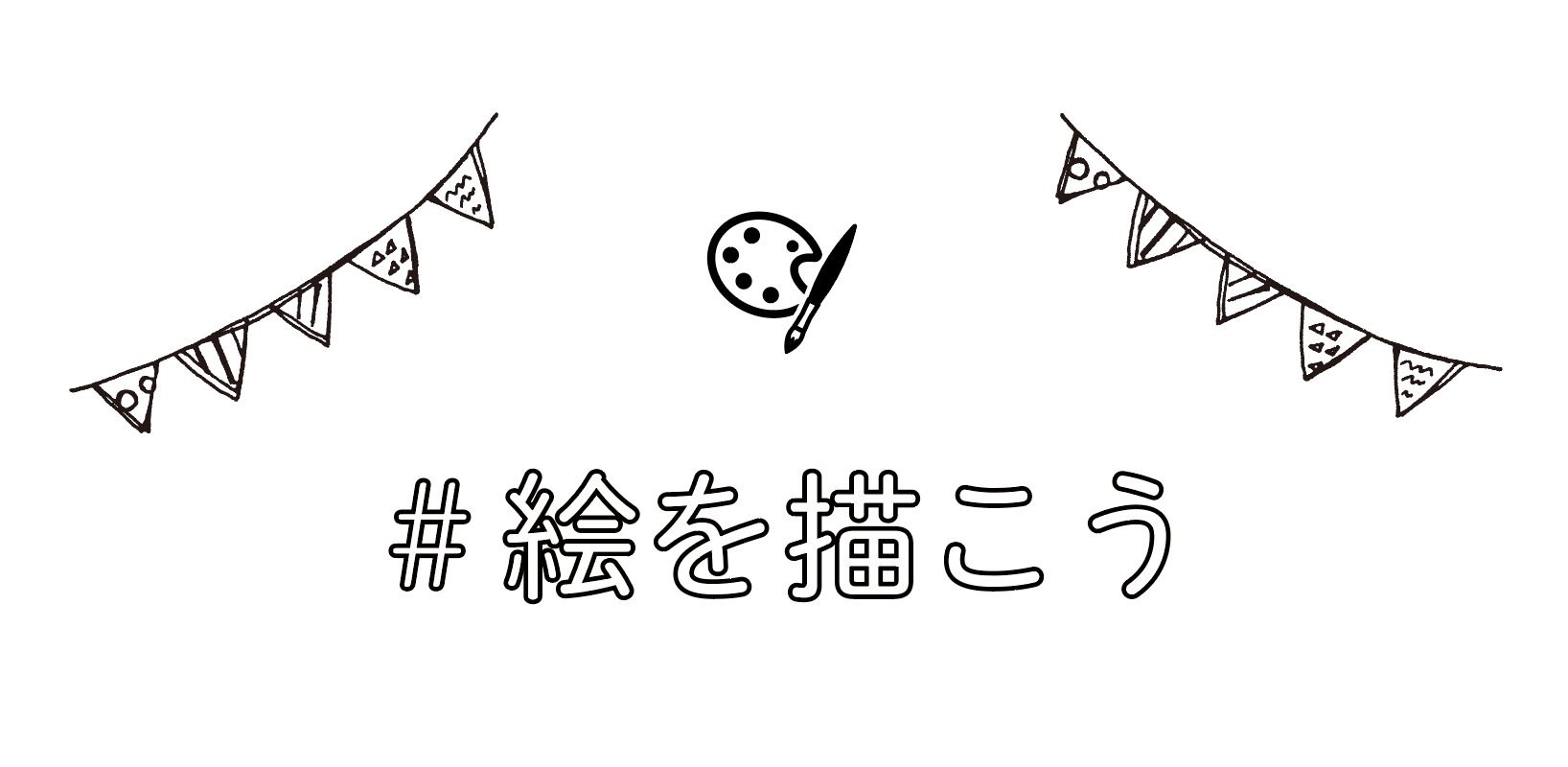 ＜企画概要＞■#絵を描こう とは？ただただ単純に #絵を描こう という企画です。■参加方法以下のハッシュタグでTwitterに作品を投稿してください。↓以降フリースペースです。・店舗さま名・ブランド名・推奨ハッシュタグなどなどなんでもご自由にお書きください。